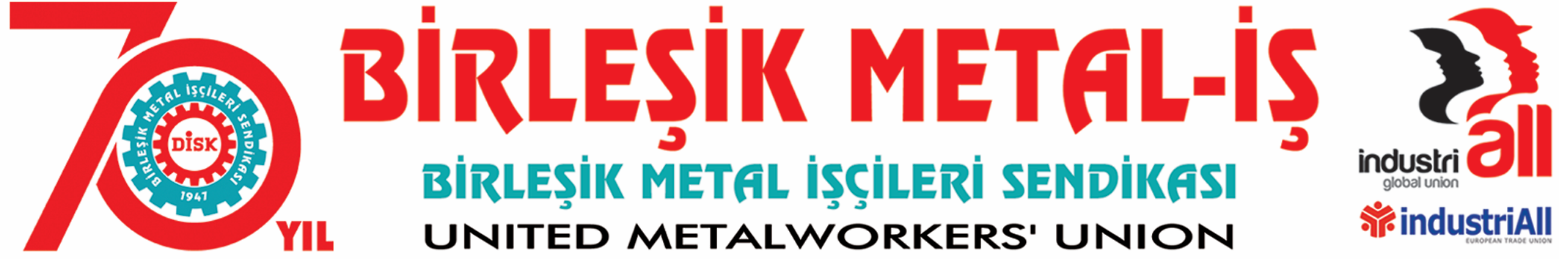 BASIN BÜLTENİ
16.06.2017DİAM VİTRİN’de Bu Kez de TOPLU İŞTEN ÇIKARMA SALDIRISIBASIN AÇIKLAMASINA DAVET!Bir süredir sendikalaşma mücadelesi yürüten DİAM VİTRİN işçileri, bu kez toplu işten çıkarma saldırısıyla karşı karşıya kaldılar.Dün gece işçilerin cep telefonlarına işten çıkarıldıkları mesajı atıldı. Bugün ise işveren fabrikanın kapıları kaynaklayarak içeriye kimseyi almadı.Bütün bu gelişmeler, bugün 15-16 Haziran’ın yıldönümünde fabrikanın önünde yapılacak dayanışma eylemi öncesinde gerçekleşti. Halen tüm işçiler fabrikanın önündeler ve uğradıkları haksızlıklara karşı direnmeye devam ediyorlar.Fransız sermayeli DİAM VİTRİN, sendikalaşma başlangıcında 15 üyemizi işten çıkarmış, akabinde işçilerin kararlı duruşu sonrası işten atılan işçileri işe geri alacağını ve sendikayla görüşmelere başlayacağını duyurmuştu. Ancak işveren, işçilere verdiği bu sözü tutmamıştı.DİAM VİTRİN’de yürüttüğümüz mücadele devam ediyor.Bu hukuksuzluğa ve zorbalığa sessiz kalmayacağız.Bugün DİAM VİTRİN işçileriyle dayanışmayı yükselteceğiz.Tüm Emek ve Demokrasi Dostlarını bekliyoruz.Yer: Tuzla Kimyacılar Organize Sanayi BölgesiSaat: 17.00BİRLEŞİK METAL-İŞ SENDİKASI
Genel Yönetim Kurulu